Language Quiz1) Which sentence contains a word or phrase that requires a hyphen? 2)Read the passage and look closely at the underlined section marked number (22). There may be a mistake in the way the sentence is written. If you find a mistake, choose the answer that corrects the mistake. If there is no mistake, choose 'Correct as is.' 3)Choose the word with the correct spelling and context meaning to BEST complete this sentence: 4) Because of the rainy __________, the picnic was held indoors.

Choose the word that is spelled correctly and BEST fits the context of the sentence. 5)Read the underlined section 8. There is a mistake in the use of Standard American English conventions. Which of these answers BEST corrects that error? 6)Which dictionary definition of "spring" is used in the following sentence?

The spring was a great resource when we went camping for a week in the mountains. 7)Which word in the sentence is not spelled correctly? 8)Choose the word or phrase that best completes the sentence. 9) Which reference source would provide the most thorough information about a word, including how to spell the word correctly? 10)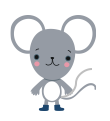 
Which dictionary entry is the best definition for the word flood in this passage?

After Jasmine told her class about the mouse with two tails, she had to answer a flood of questions from her classmates. Student Name: ____________________________________Date: __________Teacher Name: Brandon BartonScore: __________A)The former tenants broke the microwave.B)When I get home I will unload the dishwasher.C)The clothes in my suitcase need to be repressed.D)Automatic dishwashers are very practical and convenient.Excerpt from: Norse Mythology Part C
Kate McConnaughey(22) They broke his body in pieces and made a planet.A)Correct as is.B)(22) They broke his body in peaces and made a planet.C)(22) They broke his body in pieces and make a planet.D)(22) They will break his body in pieces and make a planet.I could not decide ______________I would dress up as a superhero or as a ghoulish monster.A)weatherB)wetherC)wheatherD)whetherA)weatherB)wetherC)wheatherD)whetherExcerpt from: Marsupials
Carole Jenkins3 The cuscus lives in New Guinea, Indonesia, and northern Australia. It is about the size of a house cat and is 8covered with fur to the tip of its coarse, scaly tale. The cuscus is a nocturnal animal and lives in trees.A)courseB)it'sC)scaleyD)tailspring noun

1. a source of water coming from the ground 
2. a time or season of growth
3. a device that recovers its original shape after being used
4. the act or an instance of leaping up or forwardA)Definition 1B)Definition 2C)Definition 3D)Definition 4Amanda is working hard with a tutor to improve her skills in grammer, punctuation, and capitalization before the writing test is given.A)capitalizationB)grammerC)punctuationD)tutorIs that ___________ book or mine?A)you'rB)you'reC)yourD)youreA)bibliographyB)dictionaryC)glossaryD)thesaurusA)flood- (n) an abundance, a rushB)flood- (v) to overflow, to fill-upC)flood- (adj) a kind of light bulbD)flood-(n) a downpour, a great deal of water